WONDERPEGInstant Firing SupportThis Instant Soldering and Firing Support is used to support crowns, jackets, and veneers on a firing peg during the kiln process. No mixing or pre-drying time is required with Wonderpeg Instant Firing Support. Working as a heat shield, Wonderpeg has zero firing distortion and works well when soldering structures. For temperatures 400°C to 1300°C. Convenient 10cc syringe provides easy application. ADVANTAGES:For use with e.max & Lava crownsNo pre-drying timeZero firing distortionDoes not contaminateFor temperatures from 400°C - 1300°C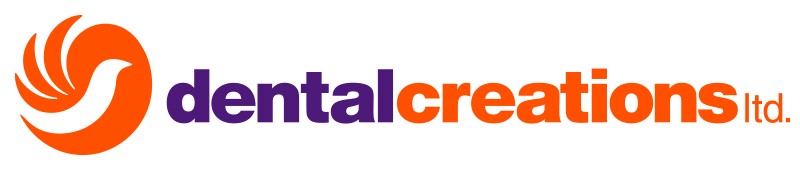 Item# 2010Suggested Retail: $7.50